CyprusCyprusCyprusCyprusMay 2023May 2023May 2023May 2023SundayMondayTuesdayWednesdayThursdayFridaySaturday123456Labour Day7891011121314151617181920Mother’s Day2122232425262728293031NOTES: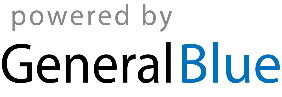 